活動名稱：1090506母親節前夕，學校大家長廖校長致贈每位同仁一束康乃馨及禮卷 活動時間：109.05.06活動內容：校長由由人事主任陪同至各處室，以表達對同仁的溫馨與祝福，感謝各位師長平日的          辛勞，祝福大家母親節快樂。活動照片：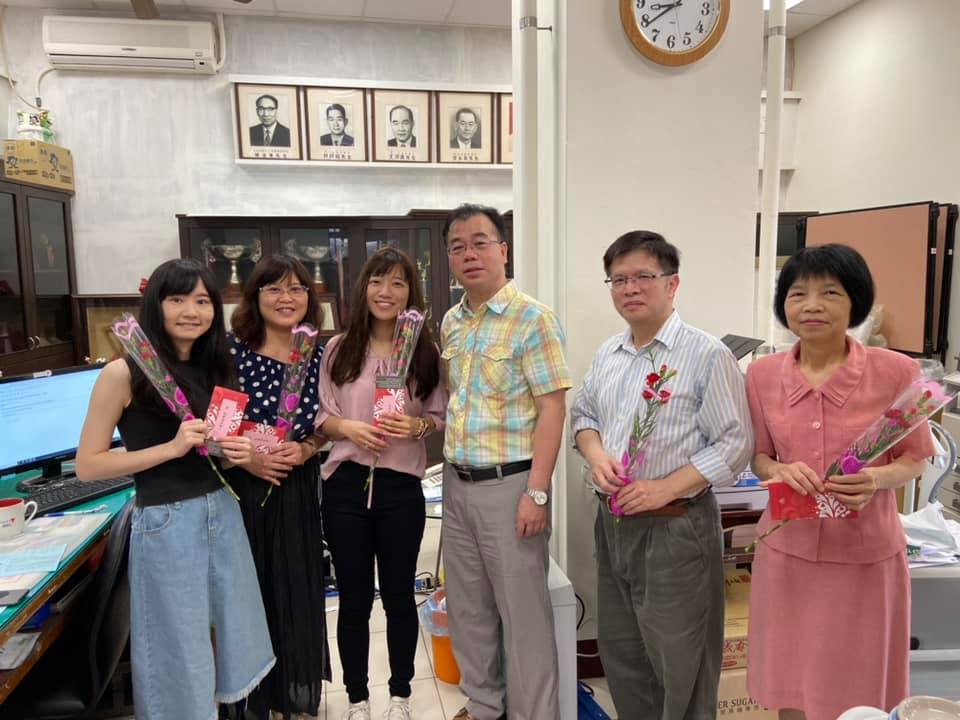 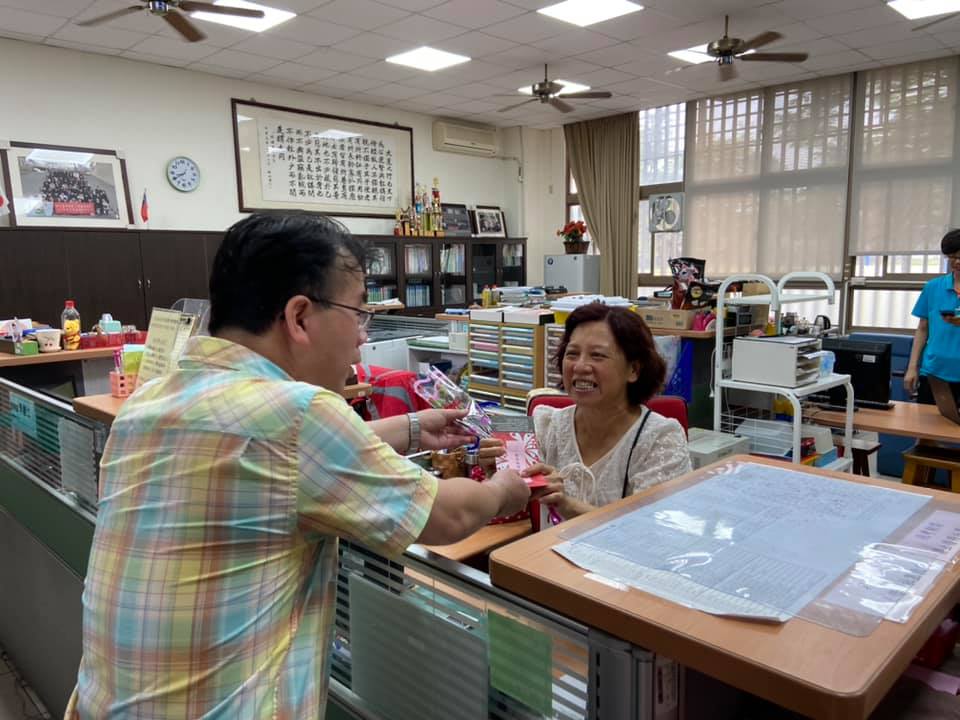 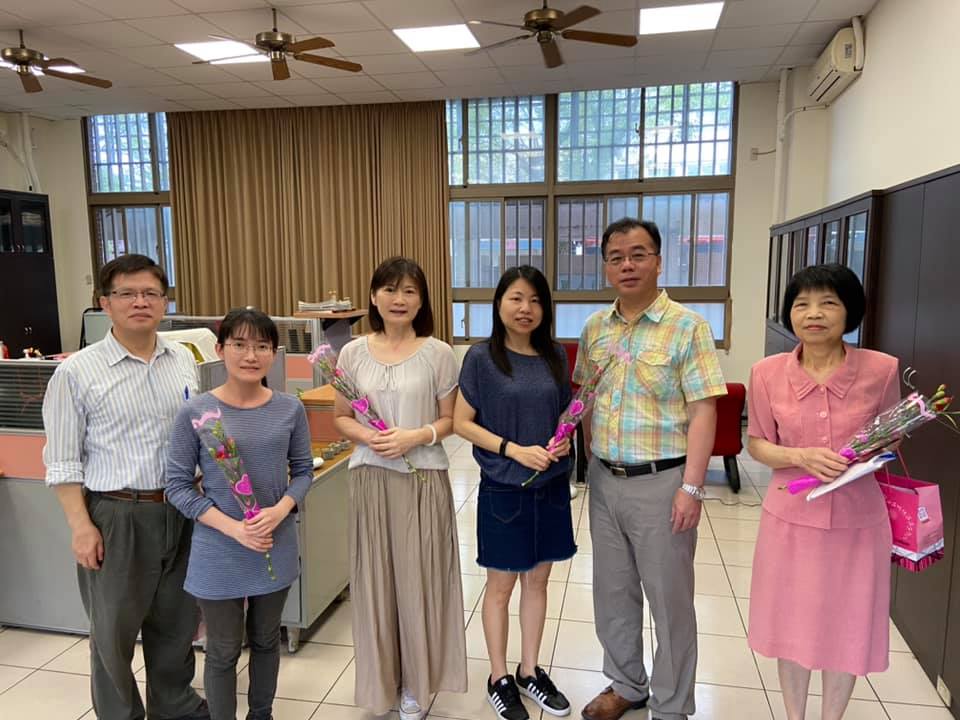 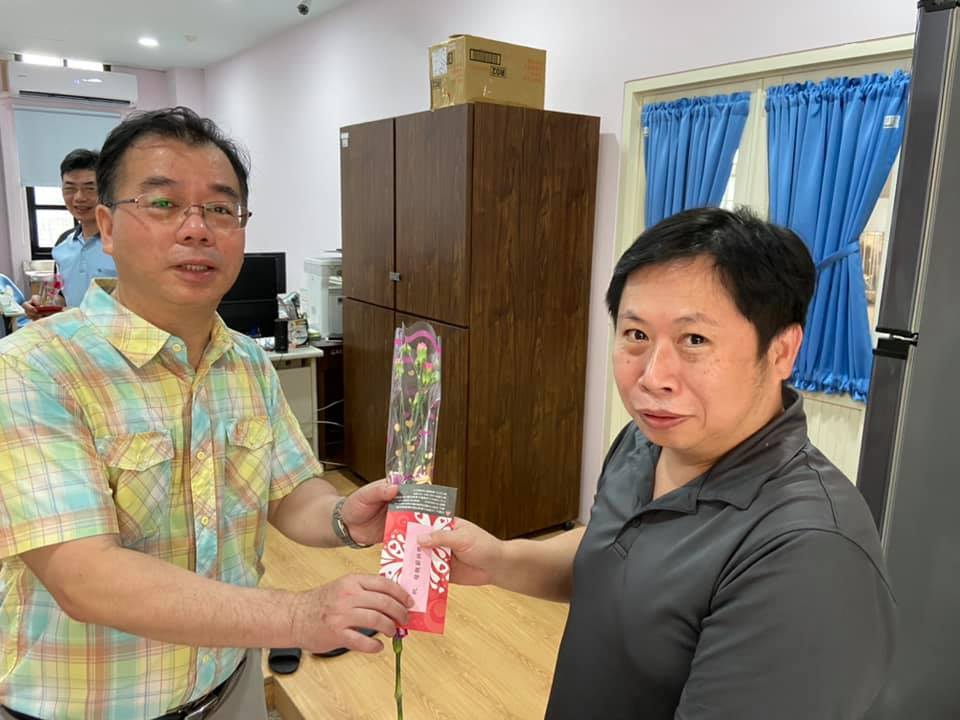 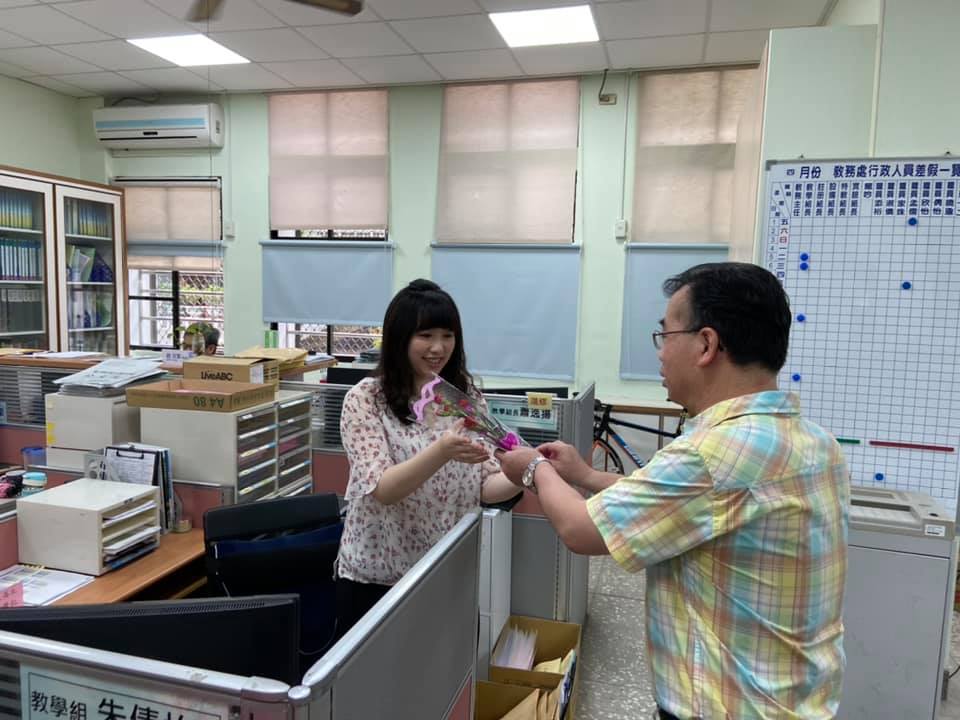 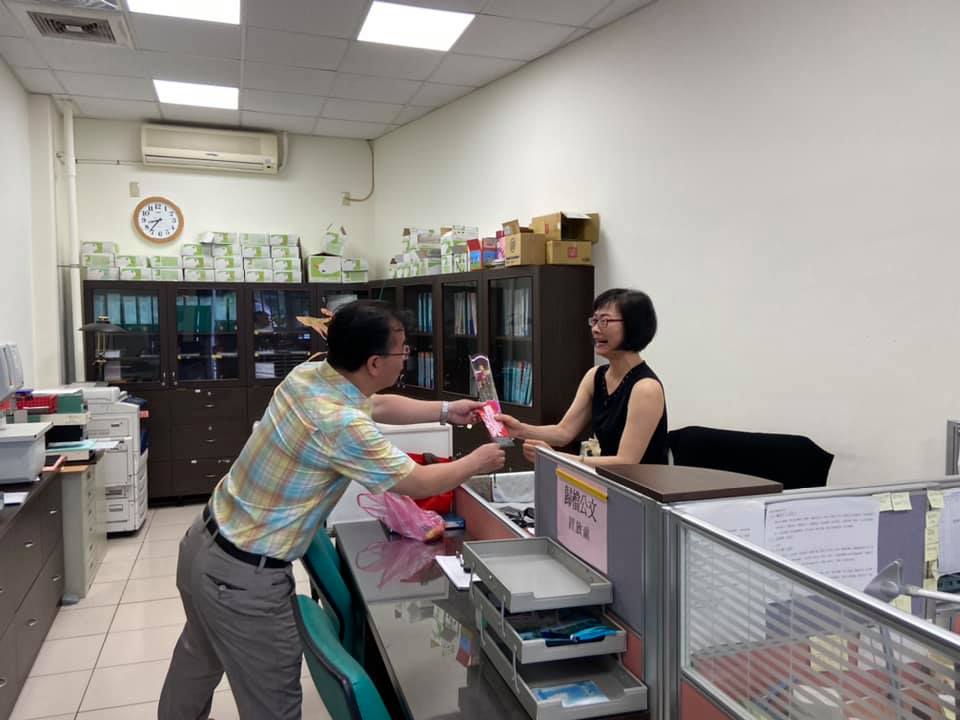 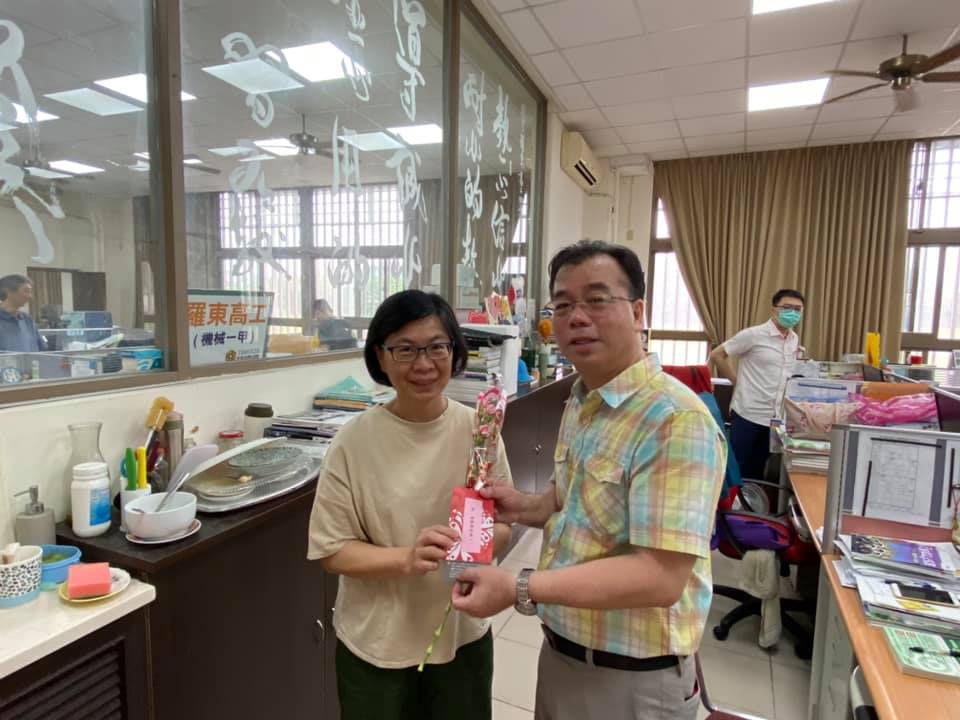 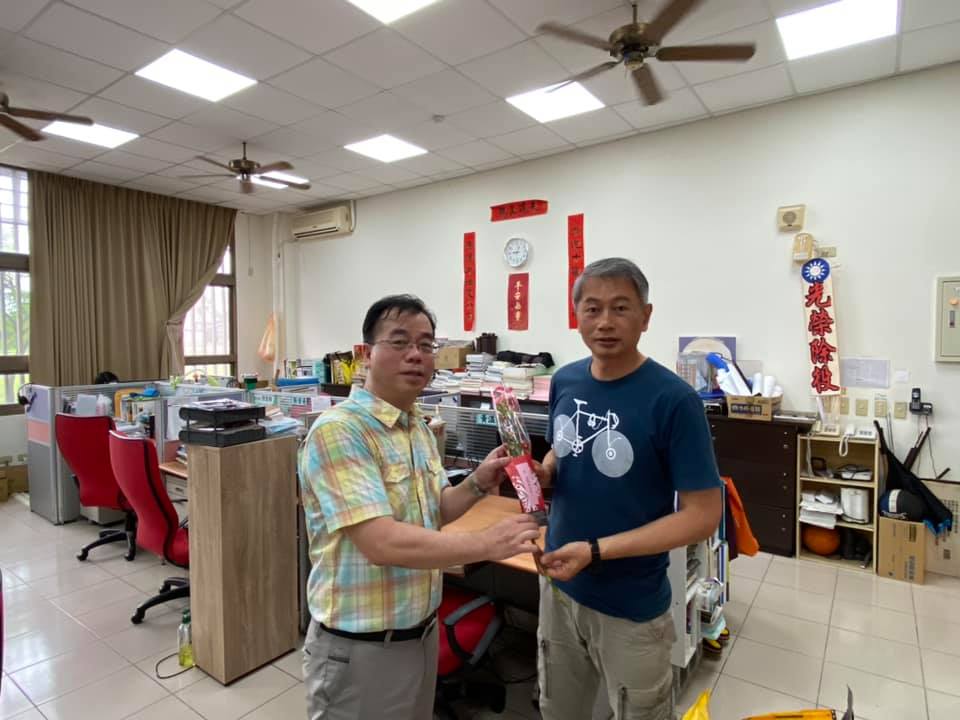 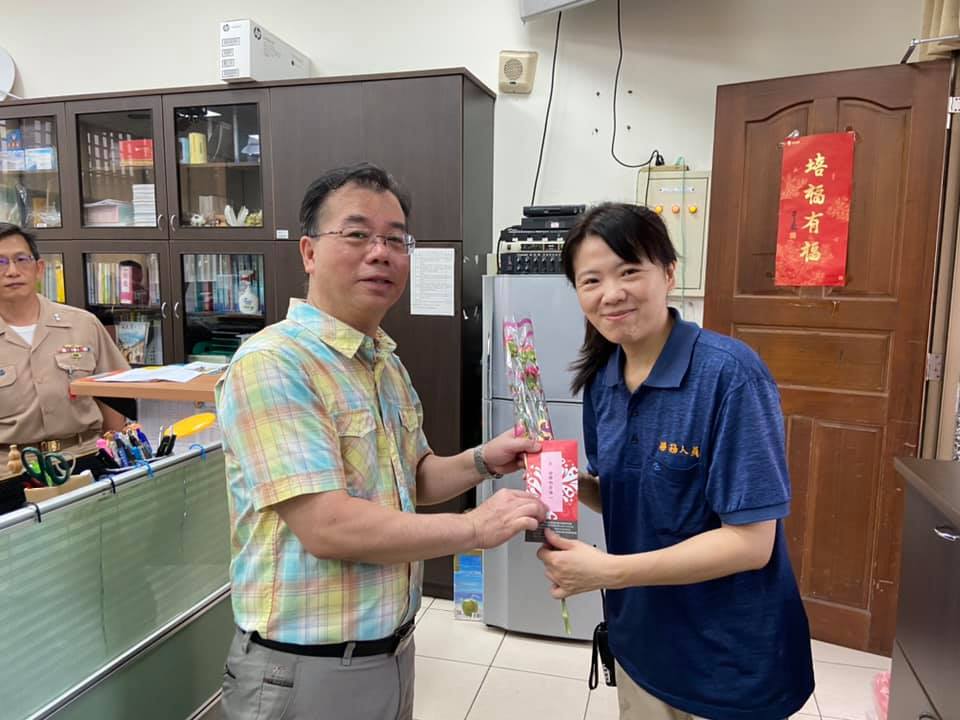 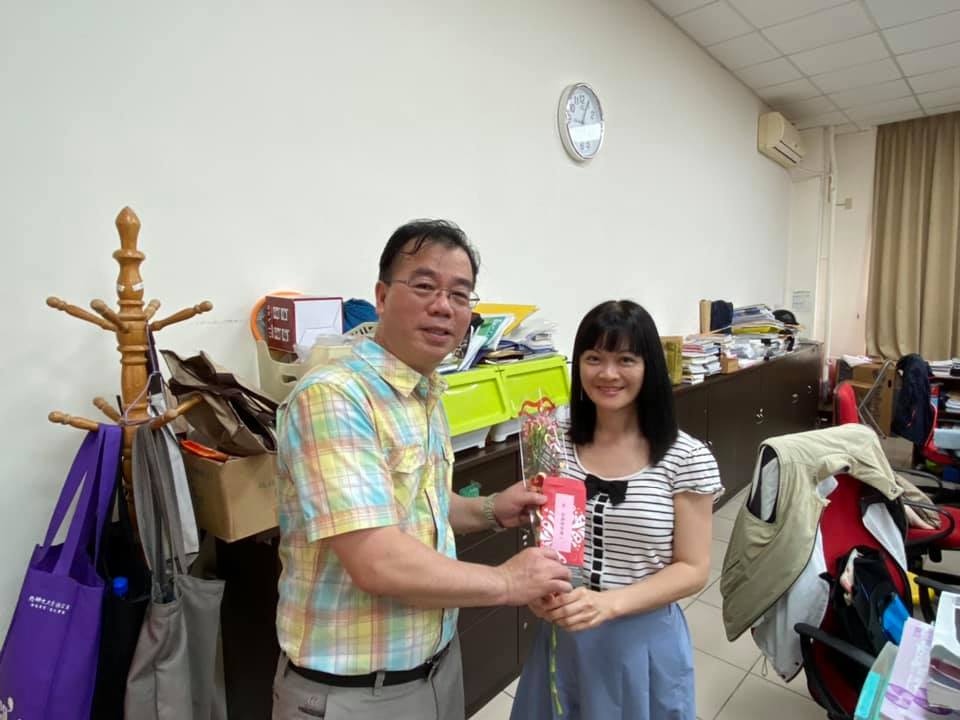 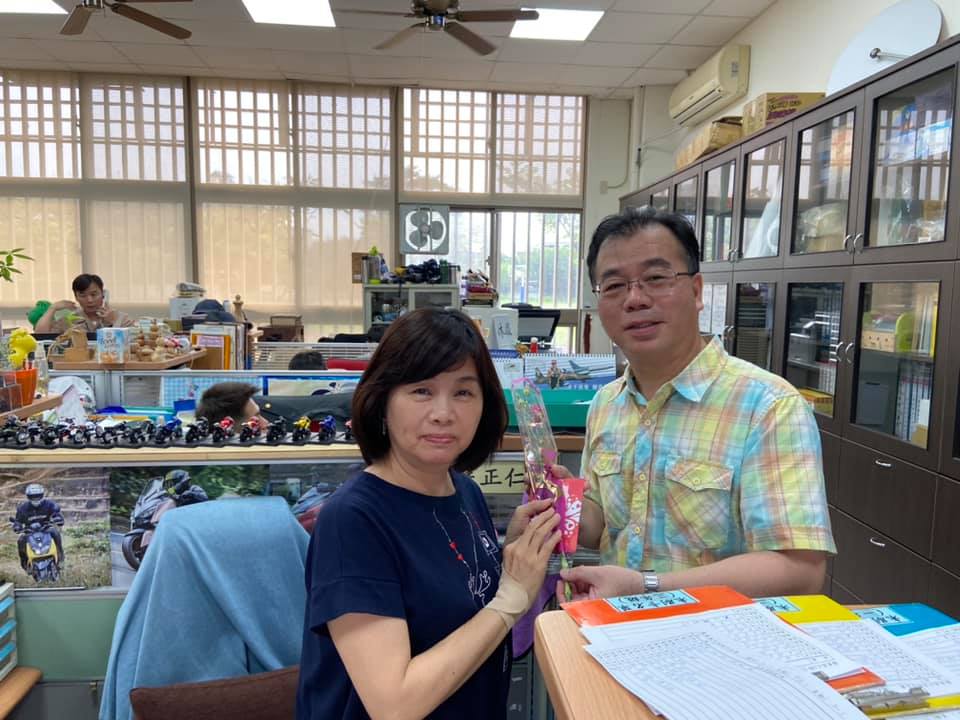 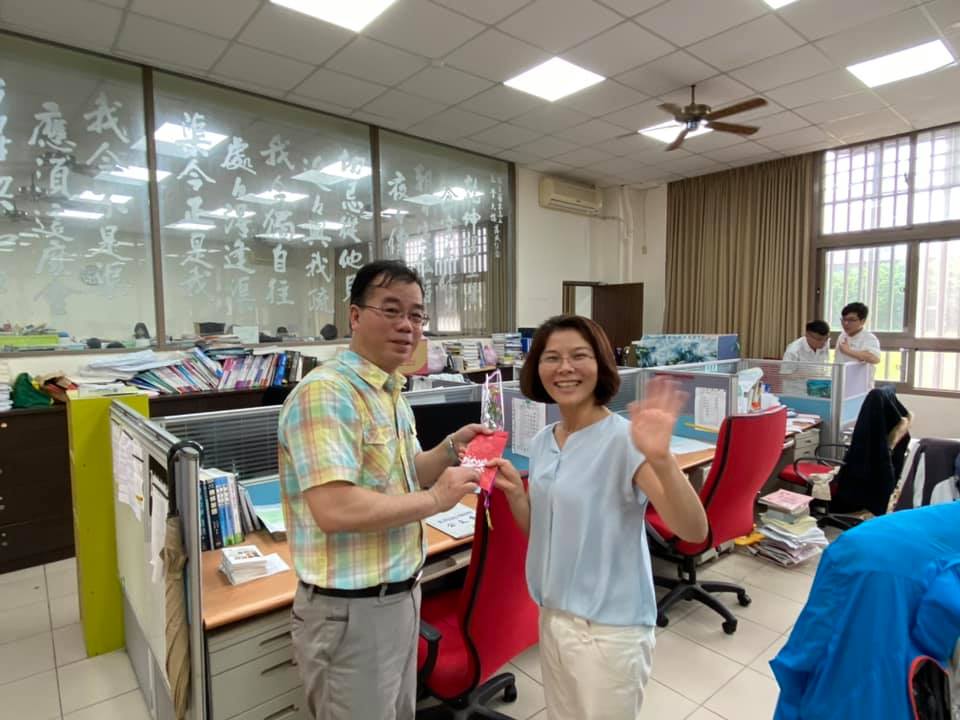 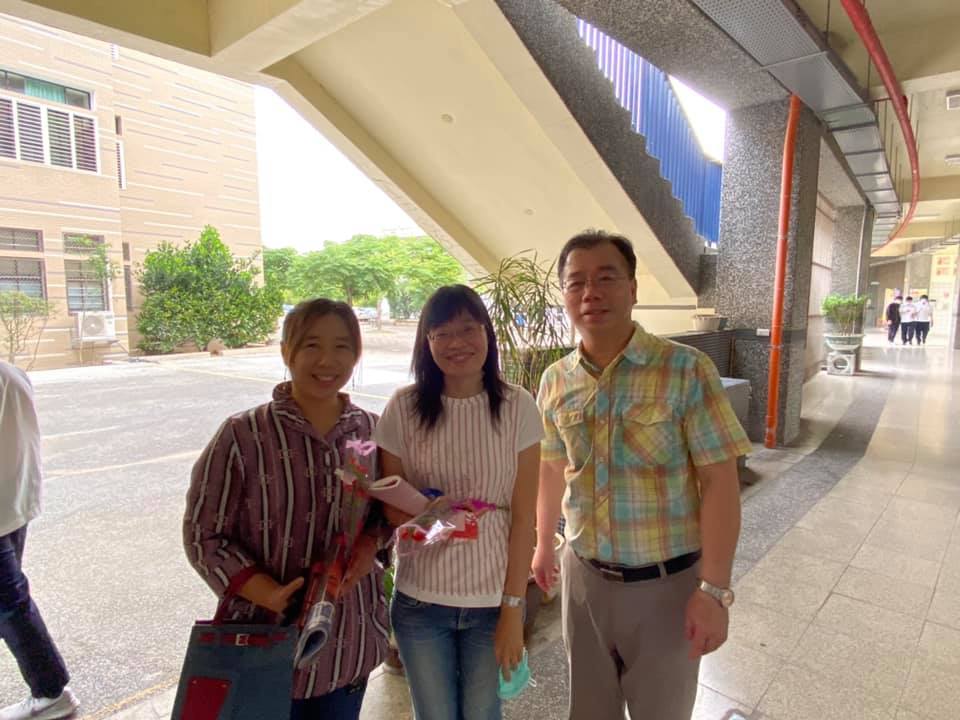 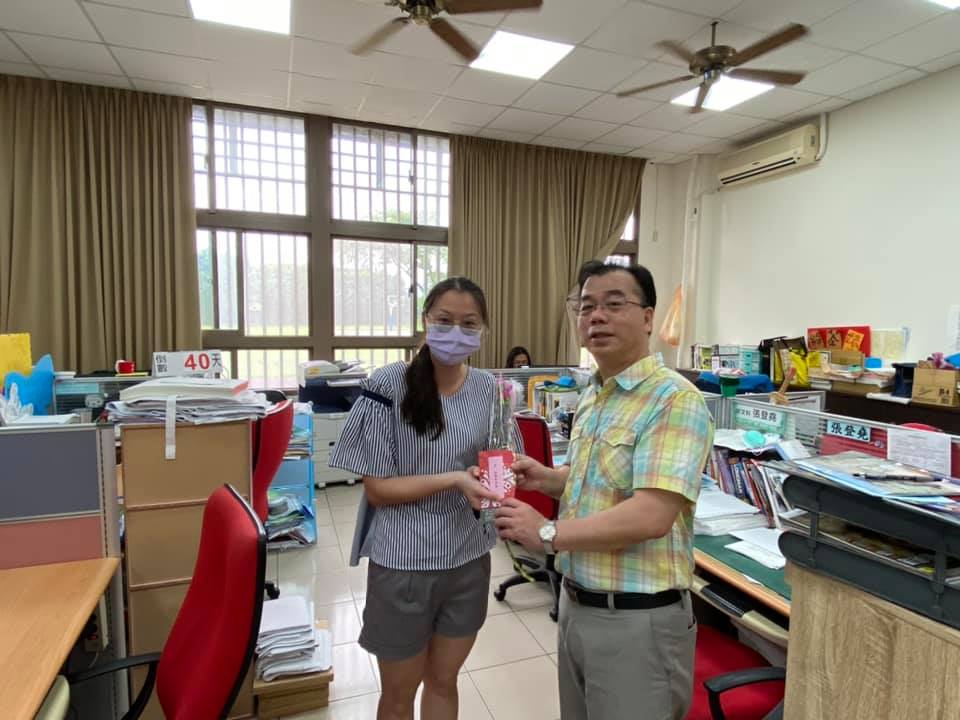 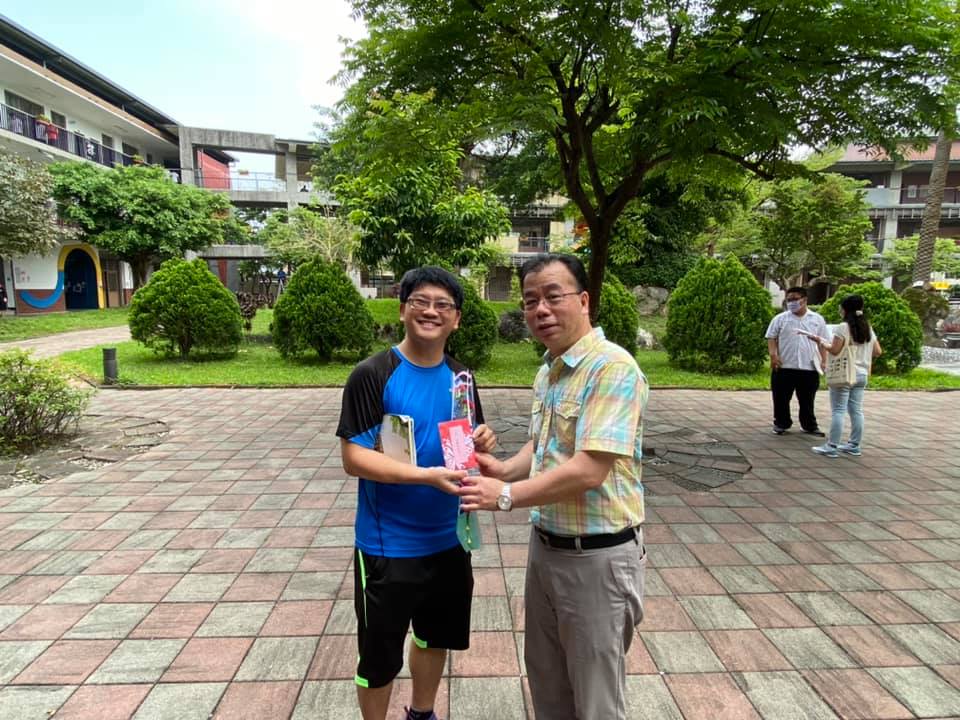 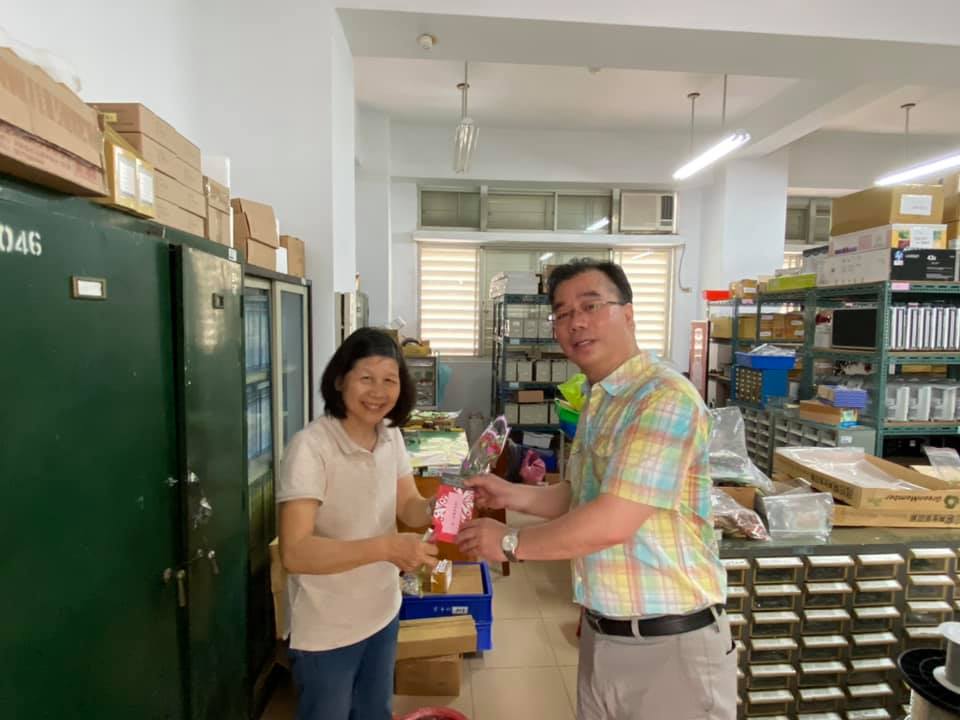 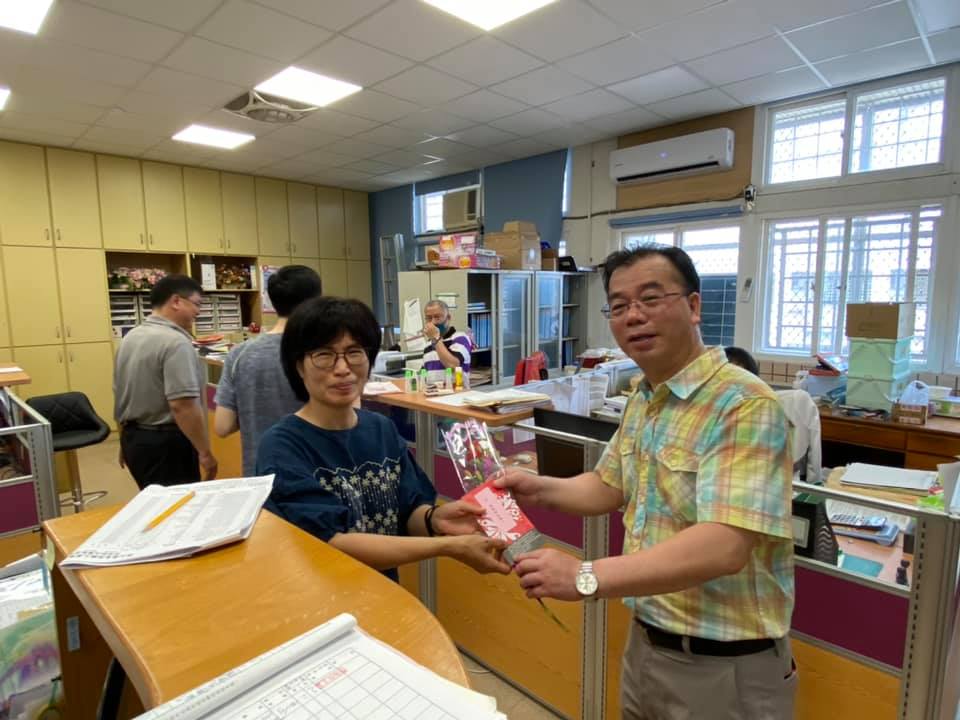 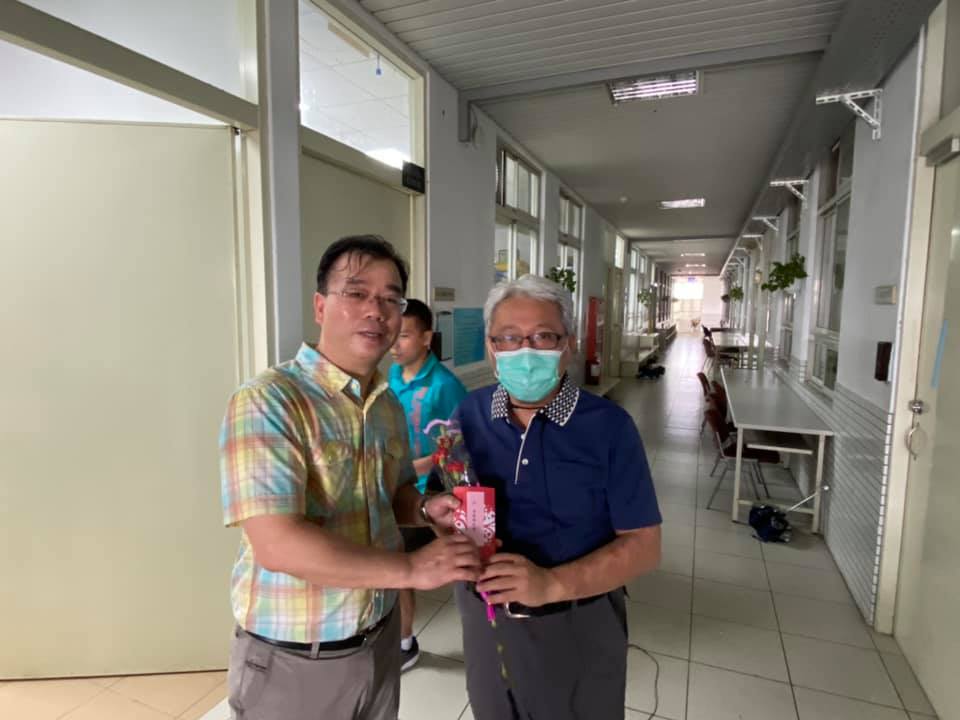 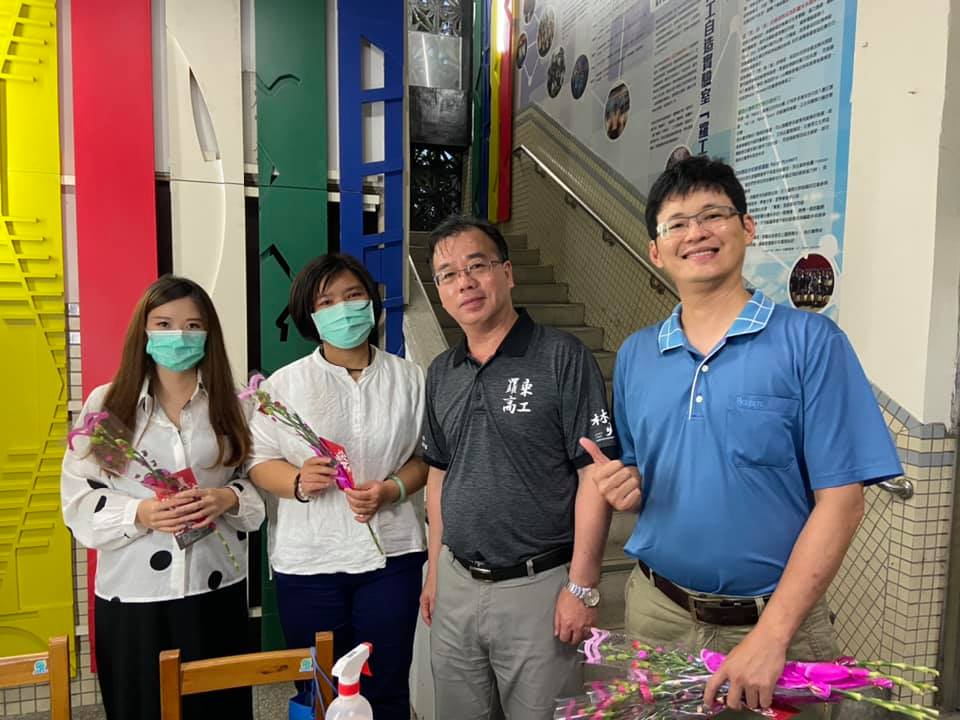 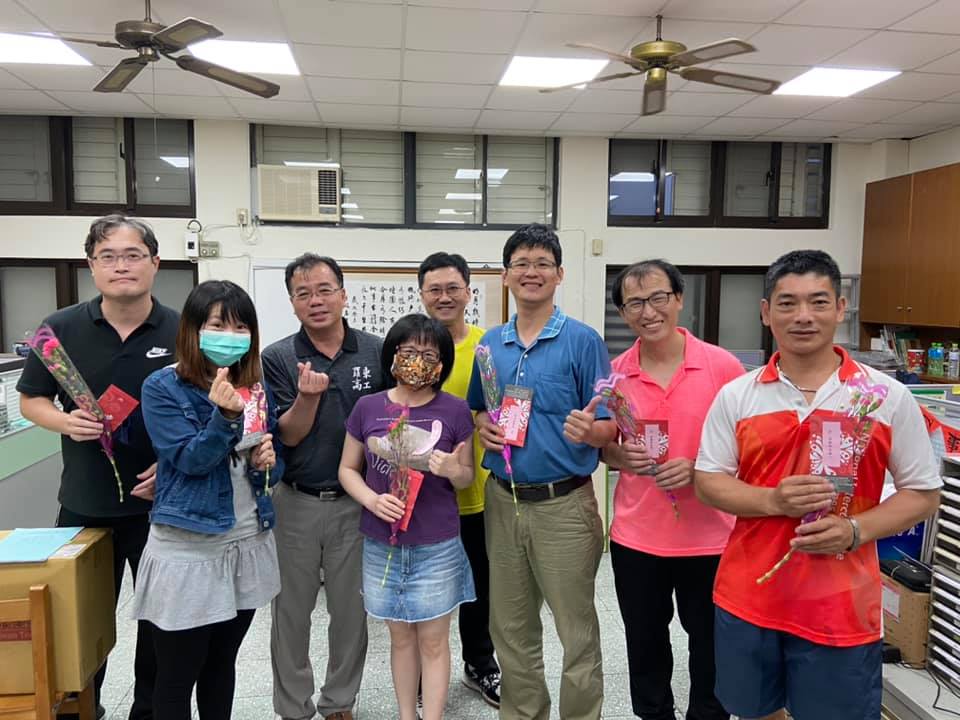 